Niektoré zozbierané obrázky k tvorbe pracovného listu: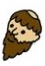 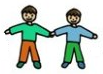 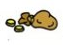 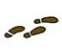 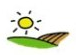 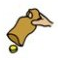 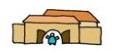 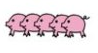 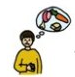 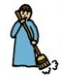 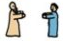 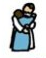 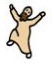 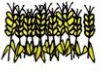 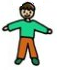 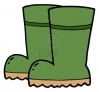 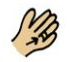 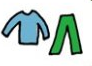 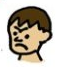 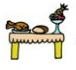 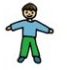 